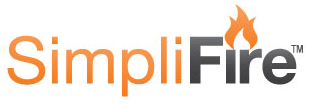 SECTION 10 31 00MANUFACTURED ELECTRIC FIREPLACESDisplay hidden notes to specifier. (Don't know how? Click Here)** NOTE TO SPECIFIER ** SimpliFire®; electric sourced fireplaces.
This section is based on the products of Hearth & Home Technologies®, which is located at:
7571 215th St. West. 
Lakeville, MN 55044
Toll Free Tel: 800-669-HEAT (4328)
Email:request info (swansonm@hearthnhome.com)
Web:www.simplifire.com 

GENERALSECTION INCLUDES** NOTE TO SPECIFIER ** Delete items below not required for project.Manufactured electric fireplaces.Fireplace mantels and fireplace surrounds.Fireplace accessories.RELATED SECTIONS** NOTE TO SPECIFIER ** Delete any sections below not relevant to this project; add others as required.Section 04 20 00 - Unit Masonry.Section 06 10 00 - Rough Carpentry.Section 22 14 13 - Facility Storm Drainage Piping.Section 26 05 00 - Common Work Results for Electrical.REFERENCES** NOTE TO SPECIFIER ** Delete references from the list below that are not actually required by the text of the edited section.NFPA - 70 - National Electric Code.UL 2021 (4nd Edition) - Standard for Fixed and Location-Dedicated Electric Room HeaterCSA C22.2 No 46-2013 – Electric Air HeatersSUBMITTALSSubmit under provisions of Section 01 30 00 - Administrative Requirements.Product Data: Manufacturer's data sheets on each product to be used, including:Preparation instructions and recommendations.Storage and handling requirements and recommendations.Installation methods.Shop Drawings: Provide drawing of required clearances, rough-in of enclosure and utilities.** NOTE TO SPECIFIER ** Delete selection samples if colors have already been selected.Selection Samples: For each finish product specified, two complete sets of color chips representing manufacturer's full range of available colors and finishes.Verification Samples: For each finish product specified, two samples, minimum size 6 inches (150 mm) square representing actual product.QUALITY ASSURANCEManufacturer Qualifications: Minimum 5 year experience manufacturing similar products.Installer Qualifications: Minimum 2 year experience installing similar products.** NOTE TO SPECIFIER ** Include a mock-up if the project size and/or quality warrant taking such a precaution. The following is one example of how a mock-up on a large project might be specified. When deciding on the extent of the mock-up, consider all the major different types of work on the project.Multiple Installation Mock-Up: Provide a mock-up for evaluation of site and framing preparation techniques and installation workmanship.Provide representative fireplace in area designated by Architect.Do not proceed with remaining units until workmanship, installation and operation are approved by Architect.Remake mock-up unit as required to produce acceptable work.PRE-INSTALLATION MEETINGSConvene minimum two weeks prior to starting work of this section.DELIVERY, STORAGE, AND HANDLINGDeliver and store products in manufacturer's unopened packaging bearing the brand name and manufacturer's identification until ready for installation.Handling: Handle materials to avoid damage.PROJECT CONDITIONSMaintain environmental conditions (temperature, humidity, and ventilation) within limits recommended by manufacturer for optimum results. Do not install products under environmental conditions outside manufacturer's recommended limits.SEQUENCINGEnsure that products of this section are supplied to affected trades in time to prevent interruption of construction progress.WARRANTYWarranty: Provide manufacturer's standard warranty against defects in materials and workmanship.PRODUCTSMANUFACTURERSAcceptable Manufacturer: SimpliFire® by Hearth & Home Technologies which is located at: 7571 215th St. W.; Lakeville, MN 55044; Toll Free Tel: 800-669-HEAT (4328); Email:request info (swansonm@hearthnhome.com); Web:SimpliFire.com ** NOTE TO SPECIFIER ** Delete one of the following two paragraphs; coordinate with requirements of Division 1 section on product options and substitutions.Substitutions: Not permitted.Requests for substitutions will be considered in accordance with provisions of Section 01 60 00 - Product Requirements.** NOTE TO SPECIFIER ** Delete if not required.MANUFACTURED ELECTRIC FIREPLACESGeneral:Comply with applicable building codes.UL listed.** NOTE TO SPECIFIER ** Simplifire Built-In Overview Traditional has never been this easy. A detailed masonry-style interior, textured log set and 4 flame height adjustments enhance the appeal of these two classic Built-In models. Enjoy the ambiancewith or without the heat. Experience "Fire Made Simple." No venting required. 100% efficient, adjustable heat. Delete if not required.SimpliFire Allusion Series Electric Linear Fireplace:100% efficient, adjustable heat.Multi-colored LED backlighting.Multiple intensity adjustments.Remote Control: Multi-function remote (Visual).Remote Control: Multi-function remote (Push Button)Firebed Material – White StonesFirebed Material – LogsTrim Skirt (For Semi- Recessed Installations Only)** NOTE TO SPECIFIER ** Delete model not required.Model Allusion 40 Electric Linear Fireplace Front Width: 40-5/16" [1024Framing Front Width: 36" [914]Back Width: 35" [889]Framing Back Width: 36" [914]Front Height: 20-1/4" [515]Framing Front Height: 18-1/8" [461]Back Height: 17-13/16" [452]Framing Back Height: 18-1/8" [461]Depth: 5-15/16" [151]Framing Depth: 2x6 or 2x4Glass Viewing Area Size: 31-3/8" x 11-1/4" [797 x 286]BTU/Hour Intput: 5,000Model Allusion 48 Electric Linear Fireplace Front Width: 48-7/16" [1230]Framing Front Width: 44-5/16" [1126]Back Width: 42-13/16" [1088]Framing Back Width: 44-5/16" [1126]Front Height: 20-1/4" [515Framing Front Height: 18-1/8" [461]Back Height: 17-13/16" [452]Framing Back Height: 18-1/8" [461]Depth: 5-15/16" [151]Framing Depth: 5-15/16" [151]Glass Viewing Area Size: 39-3/8" x 11-1/4" [1000 x 285]BTU/Hour Input: 5,000Model Allusion 60 Electric Linear Fireplace Front Width: 60-1/4" [1530]Framing Front Width: 56-1/8" [1426]Back Width: 54-5/8" [1388]Framing Back Width: 56-1/8" [1426]Front Height: 20-1/4" [515]Framing Front Height: 18-1/8" [461]Back Height: 17-13/16" [452]Framing Back Height: 18-1/8" [461]Depth: 5-15/16" [151]Framing Depth: 2x6 or 2x4Glass Viewing Area Size: 2x6 or 2x4BTU/Hour Input: 5,000Model Allusion 84 Electric Linear Fireplace Front Width: 2x6 or 2x4Framing Front Width: 2x6 or 2x4Back Width: 78-1/4" [1988]Framing Back Width: 79-1/2" [2019]Front Height: 20-1/4" [515]Framing Front Height: 18-1/8" [461]Back Height: 17-13/16" [452]Framing Back Height: 18-1/8" [461]Depth: 5-15/16" [151]Framing Depth: 2x6 or 2x4Glass Viewing Area Size: 74-7/8" x 11-1/4" [1902 x 286]BTU/Hour Input: 5,000SimpliFire Allusion Platinum Series Electric Linear Fireplace100% efficient, adjustable heat.Multi-colored LED backlighting.Multiple intensity adjustments.Remote Control: Multi-function remote (Visual).Remote Control: Multi-function remote (Push Button)Firebed Material – StonesFirebed Material – LogsWall Mount Kit (For non-structural installs only)** NOTE TO SPECIFIER ** Delete model not required.Model Allusion Platinum 50 Electric Linear Fireplace Front Width: 52-5/16" [1329]Framing Front Width: 51" [1295]Back Width: 50-1/2" [1283]Framing Back Width: 51" [1295]Front Height: 20-7/16" [519]Framing Front Height: 19-1/2" [495]Back Height: 19-3/8" [492]Framing Back Height: 19-1/2" [495]Depth: 5-5/8" [143]Framing Depth: 2x6Glass Viewing Area Size: 48" x 15" [1219 x 381]BTU/Hour Input: 5,000Model Allusion Platinum 60 Electric Linear Fireplace Front Width: 62-5/16" [1583]Framing Front Width: 61" [1549]Back Width: 60-1/2" [1537]Framing Back Width: 61" [1549]Front Height: 20-7/16" [519]Framing Front Height: 19-1/2" [495]Back Height: 19-3/8" [492]Framing Back Height: 19-1/2" [495]Depth: 5-5/8" [143]Framing Depth: 2x6Glass Viewing Area Size: 58" x 15" [1473 x 381]BTU/Hour Input: 5,000Model Allusion Platinum 72 Electric Linear Fireplace Front Width: 74-5/16" [1888]Framing Front Width: 73" [1854]Back Width: 72-1/2" [1842]Framing Back Width: 73" [1854]Front Height: 20-7/16" [519]Framing Front Height: 19-1/2" [495]Back Height: 19-3/8" [492]Framing Back Height: 19-1/2" [495]Depth: 5-5/8" [143]Framing Depth: 2x6Glass Viewing Area Size: 70" x 15" [1778 x 381]BTU/Hour Input: 5,000SimpliFire Built-In Series Electric Fireplace Remote Control: Multi-function remote comes standard.** NOTE TO SPECIFIER ** Delete model not required.Model 30-Inch Built-In Electric FireplaceFront Width: 31" [787]Framing Front Width: 32" [812]Back Width: 24" [609]Framing Back Width: 32" [812]Front Height: 26-3/4" [679]Framing Front Height: 120V = 29" [737] 240V = 31" [787]Depth: 11" [279]Framing Depth: 11-5/8" [295]Glass Viewing Area Size: 28-1/2" x 22-3/4" [724 x 578]BTU/Hour Input: 120 volt: 4,800; 240 volt: 10,000Model 36-Inch Built-In Electric FireplaceFront Width: 37" [940]Framing Front Width: 38" [965]Back Width: 30" [762]Framing Back Width: 38" [965]Front Height: 31-7/32" [793] Framing Front Height: 120V = 33-11/16" [856] 240V = 35-11/16" [906]Depth: 11" [279]Framing Depth: 11-5/8" [295]Glass Viewing Area Size: 34-1/4" x 27-1/4" [870 x 692]BTU/Hour Input:120 volt: 4,800; 240 volt: 10,000SimpliFire Format Electric Fireplace (This is a non-structural product)100% efficient, adjustable heat.Multi-colored LED backlighting.Multiple flame intensity adjustments.Remote Control: Multi-function remote (Visual).Media – ShadowGlo Alpine Timber & Clear Crystal Media (Comes Standard)** NOTE TO SPECIFIER ** Delete model not required.Model Format with 43-inch Floating MantelWidth: 43-5/16" [1100]Height: 23-5/16" [592]Depth: 9-7/8" [250]Viewing Area: 36-1/16" x 12-5/8" [916 x 321]BTU/Hour Input: 5,000Model Format with 50-inch Floating MantelWidth: 50" [1270]Height: 23-5/16" [592]Depth: 9-7/8" [250]Sides: 6-7/8" [175]Viewing Area: 36-1/16" x 12-5/8" [916 x 321]BTU/Hour Input: 5,000Model Format with 60-inch Floating MantelWidth: 59-7/8" [1520]Height: 23-5/16" [592]Depth: 9-7/8" [250]Sides: 11-13/16" [300]Viewing Area: 36-1/16" x 12-5/8" [916 x 321]BTU/Hour Input: 5,000SimpliFire Forum Outdoor Electric Linear FireplaceDesigned for outdoor applicationsNo Heat. This unit provides ambiance only.Adjustable flame and ember colorsDrain Pan. Removes access moisture and water.Log Option - ShadowGlo™ HD Alpine Timber Log SetLog Option - ShadowGlo™ HD Natural Birch Log SetModel Forum 43Front Width: 46" [1168]Framing Front Width: 46-1/4" [1175]Front Height: 18-1/8" [460]Framing Front Height: 18-1/2" [470]Depth: 8-1/4" [210]Framing Depth: 9" [229]Glass Viewing Area Size: 43-1/2" x 15-7/16" [1104 x 392]BTU/Hour Input: 0Model Forum 55Front Width: 58" [1473]Framing Front Width: 58-1/4" [1480]Front Height: 18-1/8" [460]Framing Front Height: 18-1/2" [470]Depth: 8-1/4" [210]Framing Depth: 9" [229]Glass Viewing Area Size: 55-1/2" x 15-7/16" [1410 x 392]BTU/Hour Input: 0Inception Electric Traditional Fireplace100% efficient, adjustable heat.Digital spark technologyRemote Control: Multi-function remote.IntelliFire App optionModel: Inception 36 Electric FireplaceFront Width: 41-1/4" [104]Framing Front Width: 42" [1067]Front Height: 35-3/4" [908]Framing Front Height: 34-7/8" [886]Depth: 8-7/8" [225]Framing Depth: 8-3/4" [222]Glass Viewing Area Size: 34-1/2" x 19" [876 x 483]BTU/Hour Input: 120V=5,000/ 240V=10,000SimpliFire Scion Series Electric Linear Fireplace100% efficient, adjustable heat.Tailor each fireside experience with four flame and 13 ember-bed color choices.Multiple flame intensity adjustments.Remote Control: Multi-function remote.Firebed Material – ShadowGlo HD Alpine Timber Log Set.Firebed Material – ShadowGlo HD Natural Birch Log Set.** NOTE TO SPECIFIER ** Delete model not required.Model Scion 43 Electric Linear Fireplace Front Width: 44-1/2" [1130]Framing Front Width: 45" [1143]: Front Height: 23-7/8" [606]Framing Front Height: 24-1/4" [616]Depth: 7-5/8" [194]Framing Depth: 7-5/8" [194]Glass Viewing Area Size: 41-1/2" x 15" [1054 x 381]BTU/Hour Input: 5,000Model Scion 55 Electric Linear Fireplace Front Width: 56-1/2" [1435]Framing Front Width: 57" [1448]Front Height: 23-7/8" [606]Framing Front Height: 24-1/4" [616]Depth: 7-5/8" [194]Framing Depth: 7-5/8" [194]Glass Viewing Area Size: 53-1/4" x 15" [1353 x 381]BTU/Hour Input: 5,000Model Scion 78 Electric Linear Fireplace Front Width: 80" [2032]Framing Front Width: 80-1/2" [2045]Front Height: 23-7/8" [606]Framing Front Height: 24-1/4" [616]Depth: 7-5/8" [194]Framing Depth: 7-5/8" [194]Glass Viewing Area Size: 76-7/8" x 15" [1953 x 381]BTU/Hour Input: 5,000SimpliFire Scion Trinity Series Electric Linear Fireplace100% efficient, adjustable heat.Tailor each fireside experience with four flame and 13 ember-bed color choices.Multiple flame intensity adjustments.Remote Control: Multi-function remote.Firebed Material – ShadowGlo HD Alpine Timber Log Set.Firebed Material – ShadowGlo HD Natural Birch Log Set.Floating Mantel KitWall-Mount Kit** NOTE TO SPECIFIER ** Delete model not required.Model Scion Trinity 43 Electric Linear Fireplace Front Width: 42-1/2" [1080]Framing Front Width: 42-3/4" [1086]Front Height: 22" [559]Framing Front Height: 22-1/4" [565]Depth: 11-1/4" [286]Framing Depth: 11-1/2" [292]Glass Viewing Area Size: 42-1/2" x 14-3/4" [1080 x 375]BTU/Hour Input: 5,000Model Scion Trinity 55 Electric Linear Fireplace Front Width: 54-1/2" [1384]Framing Front Width: 54-5/8" [1387]Front Height: 22" [559]Framing Front Height: 22-1/4" [565]Depth: 11-1/4" [286]Framing Depth: 11-1/2" [292]Glass Viewing Area Size: 54-1/16" x 14-3/4" [1373 x 375]BTU/Hour Input: 5,000EXECUTIONEXAMINATIONDo not begin installation until substrates have been properly prepared.If substrate preparation is the responsibility of another installer, notify Architect of unsatisfactory preparation before proceeding.PREPARATIONClean surfaces thoroughly prior to installation.Prepare surfaces using the methods recommended by the manufacturer for achieving the best result for the substrate under the project conditions.INSTALLATIONInstall in accordance with manufacturer's instructions, UL 2021 (4nd Edition) and the requirements of authorities having jurisdiction.Use manufacturer's guidelines for minimum clearances to combustibles, walls, and finishes.Anchor all components firmly in position for long life under hard use.FIELD QUALITY CONTROLUpon completion of installation, visually inspect all exposed surfaces. Touch up scratches and abrasions with touch-up paint recommended by the manufacturer, make imperfections invisible to the unaided eye from a distance of 5 feet (1.5m).Test for proper operation, control and safety devices.Complete Installer's Warranty Validation Card.PROTECTIONProtect installed products until completion of project.END OF SECTION